Publicado en Murcia el 16/04/2021 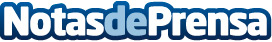 Fundación El Mosca hace una importante donación de pañales a la Asociación REDMADRELa Fundación El Mosca, siguiendo su línea de actuación centrada en la sociedad y, más concretamente en el colectivo infantil, ha dirigido su mirada en esta ocasión hacia REDMADRE y su llamamiento para recolectar pañales para los más pequeñosDatos de contacto:El Mosca968 38 91 11Nota de prensa publicada en: https://www.notasdeprensa.es/fundacion-el-mosca-hace-una-importante Categorias: Murcia Logística Solidaridad y cooperación Industria Automotriz http://www.notasdeprensa.es